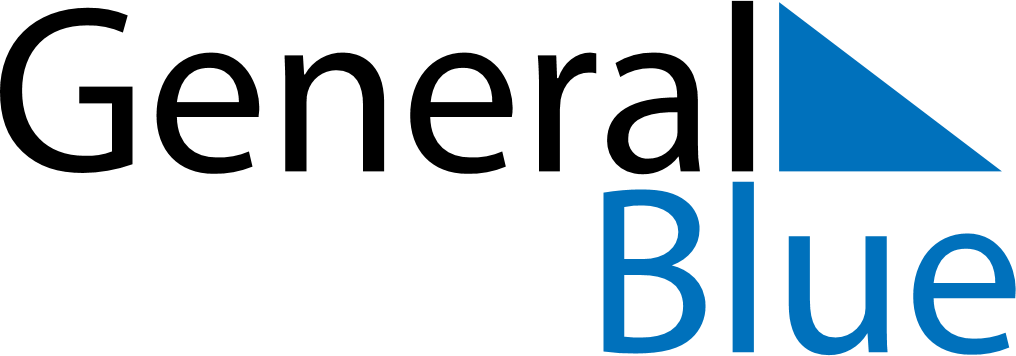 August 2021August 2021August 2021August 2021GabonGabonGabonSundayMondayTuesdayWednesdayThursdayFridayFridaySaturday12345667891011121313141516171819202021AssumptionIndependence Day2223242526272728293031